     وزارة التعليم العالي والبحث العلمي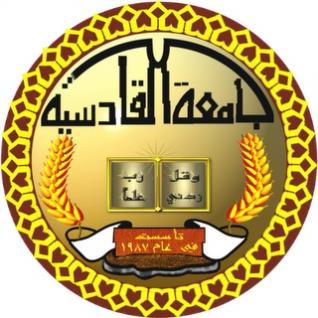                    جامعة القادسية                     كلية التربية               قسم اللغة العربيةأسماء الأفعال في العربية - دراسة نحوية -بحث تقدمت به الطالبةرواء ماجد رحمنبحث مقدم إلى مجلس قسم اللغة العربية/ كلية التربية كجزء من متطلبات نيل شهادة بكالوريوس تربية في اللغة العربية وآدابها 1439 هـ										2018 مالمقدمة	الحمد لله رب العالمين والصلاة والسلام على اشرف الخلق اجمعين محمد بن عبد الله (ص) وآله الطيبين الطاهرين وصحبه المنتجبين .	أما بعد فالمعروف منه لغتنا العربية أنها تميزت بالمواضيع المتقدمة ومنها اسم الفعل ، هذا الموضوع الذي أحببت أن أكتب عنه لما فيه من آراء نحوية فكلفه فضلاً لغة جي للتفنن العربية ، فعنونة بحثي بـ ((أسماء الأفعال في العربية دراسة نحوية)) وقد قسم البحث على مبحثين بينهما تمهيد ، قد درست في التمهيد التعريف والتسمية والفائدة ، أما المبحث الأول فقد تناولنا فيه الخلاف في اسميتها وتعليلها وقد درست في المبحث الثاني اقسام الأفعال إلى  منقولة ومرتجلة .	ولا يفوتني إلا أن أتقدم بالشكر الجزيل إلى اساتذتي الذين درست على أيديهم حفظهم الله ورعاهم ، وأشكر استاذي المشرف على ما بذله معي .	وآخر دعوانا أن أحمد الله رب العالمين ...الباحثةرواء ماجد رحمن                           المقدمة الحمد لله الذي تكونت بقدرته الاشياء ، وتوالت برحمته الآلاء . وانشقت بحكمته الارض والسماء ، والصلاة والسلام على النبي محمد (ص) سيد المرسلين وخاتم الانبياء ....... اما بعد فإن موضوع اسم الفاعل من المواضيع المهمة في الدرس الصرفي عرفت له العديد من الكتب الصرفية بالدراسة والاهتمام والشرح والتفصيل . بعد ان تطرقنا لتعريف موضوع اسم الفاعل في الصفحات الاولى من البحث تكونت مفاصل الموضوع من مبحثين تضمن المبحث الاول صياغة اسم الفاعل من الفعل الثلاثي ( الصحيح ، المعتل ، اللازم ، والمتعدي ) اما المبحث الثاني تضمن صياغته من الفعل غير الثلاثي ، ادلينا فيها شرحا مبسطا عن الموضوع . قد واجهت عند البحث في الموضوع بعض الصعوبات تمثلت بكثرة المصادر التي عرضت الموضوع بشكل مفصل اضافة الى صعوبة الحصول على هذه المصادر ، حيث ان بعض المكتبات التي تحتوي هذه المصادر تكون غير مجهزة لاستقبال الباحث وتزويده بما يحتاج اليه من هذه المصادر والمعلومات .ولا يفوتنا ان نقول ان موضوع اسم الفاعل موضوع كبير واسع ومتشعب ولكن هون هذا التشعب انه دراسة تطبيقية في كتاب نهج البلاغة . الخاتمةالنتائج :أسماء الأفعال أسماء قامت مقامها ، أي مقام الأفعال في العمل غير متصرفة إذ لا تختلف ابنيتها لأختلاف الزمان .تؤدي معاني الأفعال ولا تقبل علاماتها وليست هي على صيغها .فائدة أسماء الأفعال فمنها ما يدل على الطلب والمبالغة والتوكيد .فائدتها أن مدلولها لفظ الفعل لا حدث ولا زمان بل تدل على ما يدل على الحدث والزمان .اختلفوا في تسميتها فمنهم من قال انها أسماء ومنهم من قال انها أفعال .قسم النحاة أسماء الأفعال إلى قسمين الأفعال المرتجلة والمنقولة .